Executive Summary:The Rapporteur of the TSAG Rapporteur Group on Work Program and Structure, Mr Reiner Liebler (Germany), chaired its sessions held Tue 11 Feb 1115-1230 and 1430-1545, Wed 12 Feb 1115-1230 and Thu 13 Feb 1615-1730. RG-WP is pleased to bring the following actions to the attention of the TSAG plenary:Action TSAG RG-WP-1.	TSAG is requested to review and approve the RG-WP report in TSAG-TD655.Action TSAG RG-WP-2.	TSAG is requested to:Endorse the change proposed by SG13 to Q20/13 as found in TSAG-TD704.Endorse the merger proposed by SG15 of Q6/15 and Q7/15 into Question 6/15 - Characteristics of optical components, subsystems and systems for optical transport networks, as found in TSAG-TD750.Endorse the merger proposed by SG15 of Q15/15 and Q18/15 into Question 18/15 – Technologies for in-premises networking and related access applications, as found in TSAG-TD750.Endorse the creation by SG16 of Q23/16 (Digital culture-related systems and services) in TSAG-TD699 and to request SG16 to take into account the need to coordinate work with UNESCO and other institutions working on the digital culture field, and to work in close liaison with a number of JTC1 SCs. TSAG requests SG16 to review the text of the Question if appropriate to take into account comments in Annex A of TD741.Action TSAG RG-WP-3.	Approve the draft reply LS to ITU-T SG16 concerning Q23/16 found in TSAG-TD756Action TSAG RG-WP-4.	TSAG is asked to endorse the plan to have a RG-WP interim meeting in the June-August 2020 timeframe with the objective of progress the restructuring discussions. Venue and exact dates would be confirmed in due time.Action TSAG RG-WP-5.	Approve the draft reply LSs to all ITU-T SGs and Regional Organizations concerning WTSA-20 preparations concerning restructuring found in TSAG-TD763 (ITU-T SGs) and TSAG-TD768 (Regional organizations).Table of Contents1	General	32	Approval of the agenda and document allocation	33	Documentation	34	Recap of previous discussions	35	Some information was verbally provided about WTSA preparations in Europe, Americas and Arab States. Question updates	36	Statistics	47	WTSA	47.1	General	47.2	Principles, structure	57.3	Discussion on principle and structure proposals	57.4	SG preparation reports	68	Lead SG reports	79	Inter study group matters	710	Thematic Resolutions	811	AOB	912	Closing	9Annex A Agenda	10Annex B: Documents reviewed	11GeneralThis TD contains the report of the TSAG Rapporteur Group on Work Program and Structure (RG-WP) sessions during this TSAG meeting.The four sessions of the RG-WP were chaired by the Rapporteur, Mr Reiner Liebler (Germany) with the assistance of Mr Hiroshi Ota (TSB), and held Tue 11 Feb 1115-1230 and 1430-1545, Wed 12 Feb 1115-1230 and Thu 13 Feb 1615-1730.TSAG is requested to review and approve the RG-WP report in TSAG-TD655.Approval of the agenda and document allocationTD719 (SG9) was added under item 7d.  It was indicated that C120 is a Contribution by MIIT (China) and should be presented before C119 and C121.  With these understanding and modifications, the meeting adopted the agenda in TSAG-TD654. DocumentationThe allocation of documents to the various agenda items was found in Annex A of TD654, which was slightly amended. Recap of previous discussionsThe meeting noted the report of the previous meeting, as found in TSAG-R8.Some information was verbally provided about WTSA preparations in Europe, Americas and Arab States. Question updatesTD704: ITU-T SG13 / LS on revision of Question 20/13 [from ITU-T SG13]The meeting reviewed the proposed update to Q20/13 and agreed to endorse it, noting that contributions for the text of the Question towards the next study period would be welcome in SG13 at its next meeting.TD750: ITU-T SG15 / LS on Mergers of SG15 Questions [ITU-T SG15]The meeting reviewed and agreed to endorse the proposed update to the following question mergers:Q6/15 and Q7/15 into Question 6/15 - Characteristics of optical components, subsystems and systems for optical transport networksQ15/15 and Q18/15 into Question 18/15 – Technologies for in-premises networking and related access applicationsTD699: ITU-T SG16 / LS on creation of new Question Q23/16 (Digital culture-related systems and services) [from ITU-T SG16]TD741: SPCG Chair / IEC/ISO/ITU-T SPCG recommendation on TD699, LS on creation of new Question Q23/16 (Digital culture-related systems and services)After reviewing TD699 and TD741, the meeting agreed to endorse the creation by SG16 of Q23/16 (Digital culture-related systems and services) and requested SG16 to take into account the need to coordinate work with UNESCO and other institutions working on the digital culture field, and to work in close liaison with a number of JTC1 SCs. It was also agreed to request SG16 to review the text of the Question if appropriate to take into account comments in Annex A of TD741.A reply LS was prepared to SG16, as found in TD756.TSAG is requested to:Endorse the change proposed by SG13 to Q20/13 as found in TSAG-TD704.Endorse the merger proposed by SG15 of Q6/15 and Q7/15 into Question 6/15 - Characteristics of optical components, subsystems and systems for optical transport networks, as found in TSAG-TD750.Endorse the merger proposed by SG15 of Q15/15 and Q18/15 into Question 18/15 – Technologies for in-premises networking and related access applications, as found in TSAG-TD750.Endorse the creation by SG16 of Q23/16 (Digital culture-related systems and services) in TSAG-TD699 and to request SG16 to take into account the need to coordinate work with UNESCO and other institutions working on the digital culture field, and to work in close liaison with a number of JTC1 SCs. TSAG requests SG16 to review the text of the Question if appropriate to take into account comments in Annex A of TD741.Approve the draft reply LS to ITU-T SG16 concerning Q23/16 found in TSAG-TD756StatisticsTD660: TSB - Statistics regarding ITU-T study group work (position of 2020-01-22)TD729: TSB - ITU-T study group Question level statistics (2017-2020)TD755: TSB - ITU-T study group participation statistics (2017-2020)The three documents above were introduced for information of the meeting. It was noted that the participation statistics could not yet be automated.TD725: TSB - ITU-T SG and FG work on AI/MLThis document provides an update on the current AI-related work in the various ITU-T study groups, for information of the TSAG participants.The four documents were noted, with thanks.C122: United Kingdom - Clarification of Key performance IndicatorsThis document, planned for discussion in detail at the RG-Strategy, requests the generation a number of statistics (KPI) that could assist in the restructuring discussions (see §0). TSB noted that some of the suggested statistics can be automated, while others would require significant manual work.WTSAGeneralTD717: TSB Director - Food for thought on SG structure in preparation for WTSA-20This document was introduced at the TSAG opening plenary and provided for reference during the various WTSA preparatory discussions.TD730: TSB - TSAG restructuring principles (TSAG-R7, February 2016)This TD reproduces the restructuring principles agreed by TSAG in February 2016 after extensive discussions in the RevCom (TSAG-R7, February 2016), which may be used by TSAG to accelerate the debates.TD732: TSB - Consolidation of TSAG restructuring proposalsThis TD was prepared by TSB trying to consolidate (map) the considerations, principles and proposals submitted to this meeting, in order to facilitate the debates.TSB also prepared a summary of the various concrete restructuring proposals reviewed at this meeting as found in TD759. The chairman asked the various contributors under §0 below whether their proposals are correctly reflected and if not to provide feedback to TSB. No feedback was received at the time of preparation of this report for TD732, however a revision of TD759 was prepared correcting some errors and omissions.Principles, structureThe following contributions concerning restructuring principles and proposals were reviewed:C110: Canada - Change or status quo: Some reflections for WTSA-20C116: Korea (Rep. of) - Proposal for key values for ITU-T SG restructuringC120: MIIT (China) - Considerations on Guiding Principles for ITU-T SGs RestructuringC119: China Telecommunications Corporation - Viewpoints on SG restructuring for Next Study PeriodC121: China ICT Group, China Telecom, Huawei, MIIT (China) - Strengthening the vitality of the study group itself is the key factor of the SGs restructuringC124: Japan - Requirements for consideration of SG restructuringC125: Russian Federation - Preliminary remarks to the TSB Director’s proposal on the structure of the ITU-T Study Groups for the study period 2021-2024C105-R1: China ICT Group, China Telecom, Huawei Technologies - ITU-T study groups re-structuring considerations for better links to industry verticalsC129: Broadcom Corporation (United States) - Broadcom Inc. feedback to the TSB Director “Food for thought on SG structure in preparation for WTSA-20” and proposals for ITU-T membersC106: United Kingdom - UK proposals on ITU-T Study Group RestructuringC107-R2: United Kingdom of Great Britain and Northern Ireland - UK proposals on ITU-T Study Group Restructuring - Annex AC117: Korea (Rep. of) - Korea's view on TSB Director's proposal on SG structureC134: India - India's views on ITU-T Study Group RestructuringSummary of discussion on principle and structure proposalsThere is a consensus that the process of restructuring is to be started, however different views were expressed concerning the most suitable timing. Independent of the timing, it was noted that the proposals so far focus on macro aspects of restructuring (principles and blocks of work), while micro (detailed level) restructuring discussions would need to be done at study group level, where the experts reside.Various members expressed that the changes need to be done carefully. One suggestion put forward is to prioritize small adjustments first and work in larger restructuring in the mid-term.Concerning the principles, there was some support to use the TSAG defined high-level study group structure principles, but it was felt premature to adopt them for WTSA-20.The meeting supported the Rapporteur's proposal to hold an interim physical meeting in the June-August 2020 timeframe, to advance the restructuring discussions. Exact dates and venue would be confirmed at a later date. Subject to confirmation at the TSAG closing plenary, final logistic details will be available from the TSAG webpage, https://itu.int/go/rgm/tsag, and through the TSAG mailing list.TSAG is asked to endorse the plan to have a RG-WP interim meeting in the June-August 2020 timeframe with the objective of progress the restructuring discussions. Venue and exact dates would be confirmed in due time.The meeting agreed to send liaison statements to all ITU-T Study Groups and Regional Organizations leading WTSA-20 preparations with an update on the progress of the restructuring discussions at this TSAG meeting, informing of the planned interim meeting and reminding them of the inputs expected by TSAG on this matter. See drafts in TSAG-TD763 (ITU-T SGs) and TSAG-TD768 (Regional organizations).Approve the draft reply LSs to all ITU-T SGs and Regional Organizations concerning WTSA-20 preparations concerning restructuring found in TSAG-TD763 (ITU-T SGs) and TSAG-TD768 (Regional organizations).SG preparation reportsITU-T SG3 and SG17 did not have updates regarding their preparations for WTSA, and the TDs provided to TSAG in its September 2019 remained relevant for this TSAG meeting:TD539 (2019-09): ITU-T SG3 – LS/r on WTSA-20 preparations (reply to TSAG-LS20)TD585 (2019-09) ITU-T SG17 – LS/r on initial draft ITU-T Study Group 17 REPORTs TO WTSA-20 - PART I - GENERAL (Annex 2 only), and Part II - QUESTIONS for the next study period (2021-2024) (reply to TSAG-LS20) [from ITU-T SG17]These documents were noted.The following SGs provided an update considering their preparations for WTSA-20:TD736: ITU-T SG2 - LS/r on WTSA-20 preparations (reply to TSAG-LS020)TD700: ITU-T SG5 - LS/r on WTSA-20 Preparation (TSAG-LS20)TD719: Chairman, ITU-T SG9 - ITU-T SG9 Lead Study Group ReportTD702: ITU-T SG11 - LS/r on WTSA-20 preparations (TSAG-LS20)TD709: ITU-T SG12 - LS/r on WTSA-20 preparations (reply to TSAG-LS20)TD669: ITU-T SG13 - ITU-T SG13 Lead Study Group ReportTD749: ITU-T SG15 - LS/o/r on WTSA-20 preparations (reply to TSAG-LS20)TD698: ITU-T SG16 - LS/r on WTSA-20 preparations (TSAG-LS20)TD713: ITU-T SG20 - LS/r on WTSA-20 preparations (TSAG-LS20)These documents were noted at this meeting, with the intention to consider them (or preferably their updated versions) in detail at the interim RG-WP meeting in June-August 2020.Lead SG reportsThe following lead SG reports were provided to this TSAG meeting and noted with thanks:TD665: ITU-T SG2 - ITU-T SG2 Lead Study Group reportTD666: ITU-T SG5 - ITU-T SG5 Lead Study Group reportTD719: Chairman, ITU-T SG9 - ITU-T SG9 Lead Study Group ReportTD667: Chairman, ITU-T SG11 - ITU-T SG11 Lead Study Group ReportTD668: ITU-T SG12 - ITU-T SG12 Lead Study Group reportTD669: Chairman, ITU-T SG13 - ITU-T SG13 Lead Study Group ReportTD670: ITU-T SG15 - ITU-T SG15 Lead Study Group reportTD671: ITU-T SG16 - ITU-T SG16 Lead Study Group reportTD672: ITU-T SG20 - LS on ITU-T SG20 Lead Study Group Report [from ITU-T SG20]NOTE – TD674: Chairman, CITS - Report on Collaboration on ITS Communication Standards and ITS-related activities (CITS) was also noted with thanks under this agenda item.Inter study group mattersThe following documents were noted by the meeting:TD701: ITU-T SG11 - LS on agreement of new Supplement 71 to ITU-T Q-series Recommendations “Testing methodologies of Internet related performance measurements including e2e bit rate within the fixed and mobile operator's networks” [from ITU-T SG11]TD703: ITU-T SG13 - LS/r on the co-located meetings between Q4/17 and Q16/13 for Quantum-based security work items (reply to SG17-LS193) [from ITU-T SG13]TD708: ITU-T Study Group 12 - LS on coordination and collaboration on the impact of counterfeit mobile devices on quality of service (TR-CF-QoS) [from ITU-T SG12]TD712: ITU-T Study Group 20 - LS/r on results of FG DLT (TSAG-LS24) [from ITU-T SG20]TD714: ITU-T Study Group 2 - LS/r on new work items on requirements and information model for management of blockchain systems (reply to FG DLT-LS16, FG DLT-LS17, SG5-LS105, TSAG-LS24, SG13-LS113) [from ITU-T SG2]TD715: ITU-T Study Group 2 - LS on Telecommunication Management and OAM Project Plan [from ITU-T SG2]TD743: ITU-T SG15 - Reserved for: LS on the new version of the Access Network Transport (ANT) Standards Overview and Work Plan [ITU-T SG15]TD744: ITU-T SG15 - Reserved for: LS on the new version of the Home Network Transport (HNT) Standards Overview and Work Plan [ITU-T SG15]TD745: ITU-T SG15 - Reserved for: LS/o on OTNT Standardization Work Plan Issue 27 [ITU-T SG15]Thematic ResolutionsTD677: TSB - Guidelines for drafting WTSA ResolutionsThis TD provides guidelines to the membership on preparation of WTSA Resolutions. The document was noted. TD733: TSB - Draft updated mapping of WTSA Resolutions and ITU-T A-Series Recommendations to TSAG Rapporteur groupsWhile TSAG-TD733 contains a map of all Resolutions and A-series Recommendations to the various TSAG Rapporteur Groups, Annex B of TD654 contains a subset of those that relate more closely to the RG WP, for future reference.C111: Canada, Ericsson Canada, Ciena Canada, BlackBerry - Proposed new WTSA Resolution on the importance of industry engagementThis contribution was introduced at the opening TSAG plenary, and briefly reviewed. The relevant aspects for the RG-WP work are the request for an industry-friendly SG structure and the creation of an industry-led group for identification of hot standardization topics. There was general support to increasing participation of industry in the work of ITU-T. Various members expressed support for the proposal, while it was recognized that further improvement to the text is needed. The contributors were encouraged to further work on the proposal and bring it for a future meeting. The contributors were also advised to consult with the ITU legal advisor concerning the extent to which industry participation is possible under the current rules (ITU Constitution and Convention in particular).TD740: ATU - LS on Draft African common proposals for WTSA-20 for consideration by TSAG meeting, Geneva 10 - 14 February 2020 [from ATU]This LS informs TSAG of draft proposed NOC for Resolution 97, suppression of Resolutions 35, 45, and improvement and streamlining of WTSA resolutions 1, 18, 22, 67, 72, 73, 75, 96, of which three are under the responsibility of RG-WP:Resolution 72 - Measurement and assessment concerns related to human exposure to electromagnetic fieldsResolution 73 - Information and communication technologies, environment and climate changeResolution 96 - ITU Telecommunication Standardization Sector studies for combating counterfeit telecommunication/information and communication technology devicesThe document was briefly introduced, noting that it may be useful for the WTSA-20 preparatory work in other regional organizations.TD746: ITU-T SG15 - LS/r on suppression of Resolution 77 and Resolution 90 (reply to TSAG-LS21R2)Most of work in SG15 is driven by text in Resolution 2 and in the text of its Questions. Accordingly, in their opinion and in the spirit of streamlining Resolutions, WTSA Resolution 77 (under the RG-WP purview) could be suppressed.AOBTD728: TSB - ITU-T environment and smart sustainable cities: Year in review and upcoming activities for 2019-2020 brochureThe document was noted with thanks.ClosingThe TSAG RG-WP Rapporteur thanked the participants, contributors for the various proposals and constructive debates. He also thanked TSB, in particular Messrs Ota, Campos, Euchner and Jamoussi for their assistance during the RG-WP sessions, the interpreters and captioners. He hoped to see all delegates during the interim meeting and invited more contributions towards solid preparations for WTSA-20 and the new study period.Annex A
Agenda1.	Opening2.	Approval of the agenda3.	Documentation (Annex A)4.	Recap of previous discussionsa.	Previous TSAG meeting (TSAG-R8)b.	WTSA-20 regional preparation briefings (oral, if any)5.	Question updates6.	Statistics7.	WTSAa.	Generalb.	Principlesc.	Structured.	SG preparation reports8.	Lead SG reports9.	Inter study group matters10.	Thematic Resolutionsa.	List of Resolutions for RG WPR (Annex B)11.	AOB12.	ClosingAnnex B:
Documents reviewed_______________________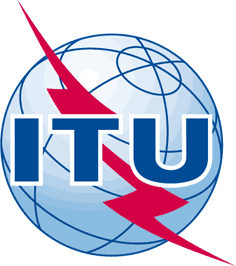 INTERNATIONAL TELECOMMUNICATION UNIONTELECOMMUNICATION
STANDARDIZATION SECTORSTUDY PERIOD 2017-2020INTERNATIONAL TELECOMMUNICATION UNIONTELECOMMUNICATION
STANDARDIZATION SECTORSTUDY PERIOD 2017-2020INTERNATIONAL TELECOMMUNICATION UNIONTELECOMMUNICATION
STANDARDIZATION SECTORSTUDY PERIOD 2017-2020TSAG-TD655INTERNATIONAL TELECOMMUNICATION UNIONTELECOMMUNICATION
STANDARDIZATION SECTORSTUDY PERIOD 2017-2020INTERNATIONAL TELECOMMUNICATION UNIONTELECOMMUNICATION
STANDARDIZATION SECTORSTUDY PERIOD 2017-2020INTERNATIONAL TELECOMMUNICATION UNIONTELECOMMUNICATION
STANDARDIZATION SECTORSTUDY PERIOD 2017-2020TSAGINTERNATIONAL TELECOMMUNICATION UNIONTELECOMMUNICATION
STANDARDIZATION SECTORSTUDY PERIOD 2017-2020INTERNATIONAL TELECOMMUNICATION UNIONTELECOMMUNICATION
STANDARDIZATION SECTORSTUDY PERIOD 2017-2020INTERNATIONAL TELECOMMUNICATION UNIONTELECOMMUNICATION
STANDARDIZATION SECTORSTUDY PERIOD 2017-2020Original: EnglishQuestion(s):Question(s):Question(s):N/AGeneva, 10-14 February 2020TDTDTDTDTDSource:Source:Source:Rapporteur RG-WPRapporteur RG-WPTitle:Title:Title:Draft report for the Rapporteur Group on Work Program and Structure (Geneva, 10 - 14 February 2020)Draft report for the Rapporteur Group on Work Program and Structure (Geneva, 10 - 14 February 2020)Purpose:Purpose:Purpose:AdminAdminContact:Contact:Reiner Liebler
GermanyReiner Liebler
GermanyE-mail: reiner.liebler@bnetza.deKeywords:Work programme; reportAbstract:This TD contains the draft report for the sessions of the TSAG Rapporteur Group on Work Program and Structure during this TSAG meeting.ItemCategoryContribution #, Source
TitleRG-WP2AdmTD654: Rapporteur TSAG RG-WPDraft agenda TSAG RG-WPTD6545QuestionsTD704: ITU-T SG13LS on revision of Question 20/13 [from ITU-T SG13]TD7045QuestionsTD750: ITU-T SG15LS/o - Mergers of SG15 Questions [ITU-T SG15]TD7505QuestionsTD699: ITU-T SG16LS on creation of new Question Q23/16 (Digital culture-related systems and services) [from ITU-T SG16]TD6995QuestionsTD741: SPCG ChairIEC/ISO/ITU-T SPCG recommendation on TD699, LS on creation of new Question Q23/16 (Digital culture-related systems and services)TD7416StatisticsTD660: TSBStatistics regarding ITU-T study group work (position of 2020-01-22)TD6606StatisticsTD725: TSBITU-T SG and FG work on AI/MLTD7256StatisticsTD729: TSBITU-T study group Question level statistics (2017-2020)TD7296StatisticsTD755: TSBITU-T study group participation statistics (2017-2020)TD7557bPrinciplesTD730: TSBTSAG restructuring principles (TSAG-R7, February 2016)TD7307bPrinciplesTD732: TSBConsolidation of TSAG restructuring proposalsTD7327bStructureTD759, TD759-R1: TSBSummary of restructuring proposals reviewed by TSAG (Geneva, 10-14 February 2020)TD759, R17bPrinciples & StructTD717: TSB DirectorFood for thought on SG structure in preparation for WTSA-20TD7177bPrinciplesC110: CanadaChange or status quo: Some reflections for WTSA-20C1107bPrinciplesC116: Korea (Rep. of)Proposal for key values for ITU-T SG restructuringC1167bPrinciplesC120: MIIT (China)Considerations on Guiding Principles for ITU-T SGs RestructuringC1207bPrinciplesC119: China Telecommunications CorporationViewpoints on SG restructuring for Next Study PeriodC1197bPrinciplesC121: China ICT Group, China Telecom, Huawei, MIIT (China)Strengthening the vitality of the study group itself is the key factor of the SGs restructuringC1217bPrinciplesC122: United KingdomClarification of Key performance Indicators(C122)7bPrinciplesC124: JapanRequirements for consideration of SG restructuringC1247bPrinciplesC125: Russian FederationPreliminary remarks to the TSB Director’s proposal on the structure of the ITU-T Study Groups for the study period 2021-2024C1257bPrinciples & Struct (16)C105-R1: China Information Communication Technologies Group, China Telecommunications Corporation, Huawei Technologies Co., Ltd. (China)ITU-T study groups re-structuring considerations for better links to industry verticalsC105-R17bPrinciples & Struct (15)C129: Broadcom Corporation (United States)Broadcom Inc. feedback to the TSB Director “Food for thought on SG structure in preparation for WTSA-20” and proposals for ITU-T membersC1297cStructC106: United KingdomUK proposals on ITU-T Study Group RestructuringC1067cStructC107-R2: United Kingdom of Great Britain and Northern IrelandUK proposals on ITU-T Study Group Restructuring - Annex AC107-R27cStructC117: Korea (Rep. of)Korea's view on TSB Director's proposal on SG structureC1177cStructC134: IndiaIndia's views on ITU-T Study Group RestructuringC1347dWTSATD736: ITU-T SG2LS/r on WTSA-20 preparations (reply to TSAG-LS020)TD7367dWTSANo updates – SG3 did not meet after last TSAG.
TD539 (2019-09): ITU-T SG3LS/r on WTSA-20 preparations (reply to TSAG-LS20)TD539 (2019-09)7dWTSATD700: ITU-T SG5LS/r on WTSA-20 Preparation (TSAG-LS20)TD7007dWTSATD702: ITU-T SG11LS/r on WTSA-20 preparations (TSAG-LS20)TD7027dWTSATD719: Chairman, ITU-T SG9ITU-T SG9 Lead Study Group ReportTD7197dWTSATD709: ITU-T Study Group 12LS/r on WTSA-20 preparations (reply to TSAG-LS20)TD7097dWTSATD669: ITU-T Study Group 13ITU-T SG13 Lead Study Group ReportTD6697dWTSATD749: ITU-T SG15LS/o/r on WTSA-20 preparations (reply to TSAG-LS20) [ITU-T SG15]TD7497dWTSATD698: ITU-T SG16LS/r on WTSA-20 preparations (TSAG-LS20) [from ITU-T SG16]TD6987dWTSATD585 (2019-09) ITU-T Study Group 17LS/r on initial draft ITU-T Study Group 17 REPORTs TO WTSA-20 - PART I - GENERAL (Annex 2 only), and Part II - QUESTIONS for the next study period (2021-2024) (reply to TSAG-LS20) [from ITU-T SG17]TD585 (2019-09)7dWTSATD713: ITU-T Study Group 20LS/r on WTSA-20 preparations (TSAG-LS20) [from ITU-T SG20]TD7138SG RepTD665: ITU-T SG2ITU-T SG2 Lead Study Group reportTD6658SG RepTD666: ITU-T SG5ITU-T SG5 Lead Study Group reportTD6668SG RepTD719: Chairman, ITU-T SG9ITU-T SG9 Lead Study Group ReportTD7198SG RepTD667: Chairman, ITU-T SG11ITU-T SG11 Lead Study Group ReportTD6678SG RepTD668: ITU-T SG12ITU-T SG12 Lead Study Group reportTD6688SG RepTD669: Chairman, ITU-T SG13ITU-T SG13 Lead Study Group ReportTD6698SG RepTD670: ITU-T SG15ITU-T SG15 Lead Study Group reportTD6708SG RepTD671: ITU-T SG16ITU-T SG16 Lead Study Group reportTD6718SG RepTD672: ITU-T SG20LS on ITU-T SG20 Lead Study Group Report [from ITU-T SG20]TD6728SG RepTD674: Chairman, CITSReport on Collaboration on ITS Communication Standards and ITS-related activities (CITS)TD6749Inter-SGTD701: ITU-T SG11LS on agreement of new Supplement 71 to ITU-T Q-series Recommendations “Testing methodologies of Internet related performance measurements including e2e bit rate within the fixed and mobile operator's networks” [from ITU-T SG11]TD7019Inter-SGTD703: ITU-T SG13LS/r on the co-located meetings between Q4/17 and Q16/13 for Quantum-based security work items (reply to SG17-LS193) [from ITU-T SG13]TD7039Inter-SGTD708: ITU-T Study Group 12LS on coordination and collaboration on the impact of counterfeit mobile devices on quality of service (TR-CF-QoS) [from ITU-T SG12]TD7089Inter-SGTD712: ITU-T Study Group 20LS/r on results of FG DLT (TSAG-LS24) [from ITU-T SG20]TD7129Inter-SGTD714: ITU-T Study Group 2LS/r on new work items on requirements and information model for management of blockchain systems (reply to FG DLT-LS16, FG DLT-LS17, SG5-LS105, TSAG-LS24, SG13-LS113) [from ITU-T SG2]TD7149Inter-SGTD715: ITU-T Study Group 2LS on Telecommunication Management and OAM Project Plan [from ITU-T SG2]TD7159Inter-SGTD743: ITU-T SG15Reserved for: LS on the new version of the Access Network Transport (ANT) Standards Overview and Work Plan [ITU-T SG15]TD7439Inter-SGTD744: ITU-T SG15Reserved for: LS on the new version of the Home Network Transport (HNT) Standards Overview and Work Plan [ITU-T SG15]TD7449Inter-SGTD745: ITU-T SG15Reserved for: LS/o on OTNT Standardization Work Plan Issue 27 [ITU-T SG15]TD74510ThematicTD677: TSBGuidelines for drafting WTSA Resolutions(TD677)10ThematicTD733: TSBDraft updated mapping of WTSA Resolutions and ITU-T A-Series Recommendations to TSAG Rapporteur groupsTD73310ThematicC111: Canada, Ericsson Canada, Ciena Canada, BlackBerryProposed new WTSA Resolution on the importance of industry engagementC11110ThematicTD740: ATULS on Draft African common proposals for WTSA-20 for consideration by TSAG meeting, Geneva 10 - 14 February 2020 [from ATU]TD74011InfoTD728: TSBITU-T Environment and Smart Sustainable Cities: Year in Review and Upcoming Activities for 2019-2020 brochureTD728–AdmTD655: Rapporteur TSAG RG-WPDraft report TSAG RG-WPTD655-AdmTD756: Rapporteur, RG-WPDraft LS/r on creation of new Question 23/16 (Digital culture-related systems and services) (SG16-LS166) [to ITU-T SG16]TD756-AdmTD763: Rapporteur RG-WPDraft LS on WTSA-20 preparations concerning work programme and structure [to all ITU-T SGs]TD763-AdmTD768: Rapporteur RG-WPDraft LS on WTSA-20 preparations concerning work programme and structure [to Regional Organizations]TD768